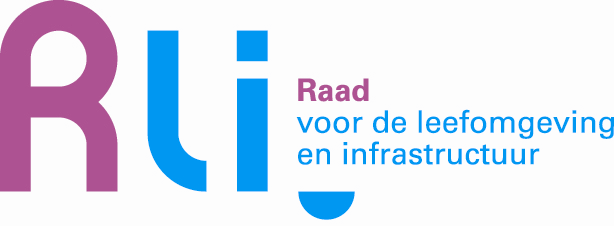 Programma Presentatie adviezen ‘De toekomst van de stad’ en ‘Kwaliteit zonder groei’woensdag 23 april, Koninklijk Instituut Van Ingenieurs (KIVI), Prinsessegracht 23, Den Haag13.30		Inloop, ontvangst met koffie en thee14.00		Opening door dagvoorzitter Wouke van ScherrenburgKorte introductie op de twee adviezen 14.10		Aanbieding adviezen aan minister Blok door Henry Meijdam (voorzitter Rli)Reactie van de minister 14.20		Presentatie advies ‘De toekomst van de stad’ - Pieter Hooimeijer (Rli)14.30		Presentatie advies ‘Kwaliteit zonder groei’ - Jan Jaap de Graeff (Rli)14.40    	Discussie Hans Boutellier, algemeen directeur Verwey-Jonker InstituutKarin Laglas, decaan faculteit Bouwkunde, TUDHenri Lenferink, burgemeester gemeente Leiden15.20		Reflectie op gevoerde discussie - Henry Meijdam 15.30     	Afsluiting en gelegenheid tot napratenWifi: KIVIxs – wachtwoord: techniekTwitter: #stadkwaliteit